MODELLO DI ROADMAP DMADV 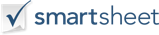 NOME DEL PROCESSOVERSIONEDATA DI CREAZIONESCOPO / AMBITO DI APPLICAZIONEAGGIORNATO DADATA DI AGGIORNAMENTOD E F I N E M E A S U R EA N A L Y Z ED E S I G NV E R I F Y•  •  •  •  •  •  •  •  •  •  •  •  •  •  •  •  •  •  •  •  •  •  •  •  •  •  •  •  •  •  •  •  •  •  •  